Профсоюз работников 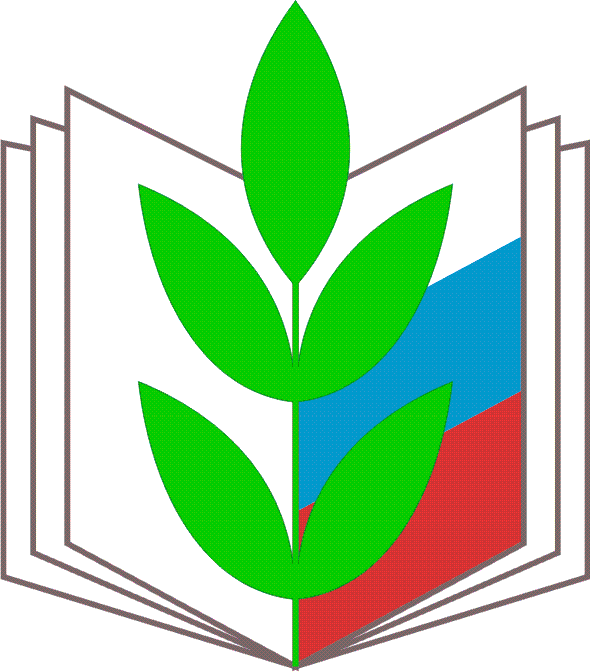 народногообразования и науки РФСаратовскаяобластная организацияИЗ ОПЫТА РАБОТЫПрофсоюзный контроль за исполнением трудового законодательства в части оплаты труда в Новобурасском районеСаратов2016 г.Контролируя, профсоюз защищает. Вместо предисловия.Статья 352 ТК РФ относит защиту трудовых прав и законных интересов работников профессиональными союзами к основным способам защиты трудовых прав и свобод. Органы профсоюза наделены полномочиями осуществлять контроль за соблюдением трудового законодательства и законодательства, содержащего нормы трудового права. Однако надо иметь в виду, что контроль, осуществляемый профсоюзами, является общественным. В отличие от иных органов надзора и контроля органы профсоюза (органы общественного контроля) не наделены полномочиями применять в отношении правонарушителей юридические санкции. Вместе с тем, неисполнение требований профсоюзов, игнорирование их, воспрепятствование осуществлению защитной функции профсоюзов служит самостоятельным основанием для юридической ответственности.Защитная функция профсоюзов обусловлена целью их создания. Так, согласно ст. 2 Федерального закона от 12 января 1996 г. № 10-ФЗ «О профессиональных союзах, их правах и гарантиях деятельности» (в ред. от 22 декабря 2014 г.), профсоюз, являясь добровольным общественным объединением граждан, связанных общими производственными, профессиональными интересами по роду их деятельности, создается в целях представительства и защиты их социально-трудовых прав и интересов.Защитная функция профсоюзов осуществляется в случае нарушении (угрозы нарушения) прав, свобод и законных интересов коллектива работников в целом. Согласно ст. 370 ТК РФ для осуществления контроля за соблюдением трудового законодательства и иных нормативных правовых актов, содержащих нормы трудового права, выполнением условий коллективных договоров, соглашений общероссийские профессиональные союзы и их объединения могут создавать правовые и технические инспекции труда профсоюзов, которые наделяются полномочиями, предусмотренными положениями, утверждаемыми общероссийскими профессиональными союзами и их объединениями.Профсоюзные инспекторы труда в установленном порядке имеют право беспрепятственно посещать организации независимо от их организационно-правовых форм и форм собственности, в которых работают члены данного профессионального союза или профсоюзов, входящих в объединение, для проведения проверок соблюдения трудового законодательства и иных нормативных правовых актов, содержащих нормы трудового права, законодательства о профессиональных союзах, а также для выполнения условий коллективного договора, соглашенияРаботодатели, должностные лица, в свою очередь, обязаны в недельный срок с момента получения требования об устранении выявленных нарушений сообщить профсоюзу о результатах его рассмотрения и принятых мерах (п. 1 ст. 19 Закона о профессиональных союзах).Нарушения трудовых прав работников могут быть выявлены в ходе осуществления профсоюзного контроля за соблюдением законодательства, который имеет место как при установлении (изменении) условий труда, так и в ходе применения правовых норм, предусмотренных законодательством. Программа развития деятельности Профессионального союза работников народного образования и науки Российской Федерации на 2015-2020 годы (приложение к постановлению VII Съезда Профсоюза от 27 марта 2015 г. № 7 и Программа развития деятельности и мотивации профсоюзного членства Саратовской областной организации Общероссийского Профсоюза образования на 2015-2020гг. направлена на выполнение уставных целей, включая осуществление профсоюзного контроля за соблюдением трудового законодательства, иных актов, содержащих нормы трудового права, выполнением условий коллективных договоров, соглашений.Опыт защиты права на своевременную и в полном объеме выплату заработной платы в соответствии со своей квалификацией, сложностью труда, количеством и качеством выполненной работы.В 2003 году была создана Правовая инспекция труда Саратовской областной организации Профсоюза работников народного образования и науки Российской Федерации. Постановлением президиума Валерий Федорович Угольков утвержден внештатным правовым инспектором труда. Работа внештатного правового инспектора, председателя Новобурасской районной организации «Общероссийского Профсоюза образования» Уголькова В.Ф. ведется по следующим направлениям:внесудебная и судебная защита интересов работников образования в части оплаты труда;оказание бесплатной юридической помощи по вопросам законодательства и консультирование членов профсоюза;участие в коллективно – договорном регулировании социально – трудовых отношений в части оплаты труда;информационная работа по вопросам оплаты труда;проведение обучающих семинаров с профактивом;контроль за исполнением трудового законодательства;контроль за правильностью начисления заработной платы, исполнением нормативных актов по оплате труда.Совместно со специалистами Управления образования в Новобурасском районе ежегодно проводится более 20 проверок по различным вопросам, в том числе по вопросам оплаты труда. Некоторые проверки требуют участия главных специалистов Саратовской областной организацией «Общероссийского Профсоюза образования». В ходе таких проверок даются письменные консультации и рекомендации, которые положительно влияют на решение вопросов по оплате труда в пользу члена Профсоюза.Пример. Учителю МОУ «СОШ №1 р.п. Новые Бурасы» неправильно оплачивали уроки немецкого языка. При расчете оклада, размер оплаты труда учителя немецкого языка, работающего с группой, не закладывали при расчете размера ученико – часа. А в соответствии с п.17 Приложения к Постановлению Правительства Саратовской области №254-П от 16.08.2008 года Методики формирования фонда оплаты труда и заработной платы работников областных государственных общеобразовательных учреждений расчет стоимости ученико-часа производится по следующей формуле:Стоимость 1 ученико-часа (руб./ученико-час) рассчитывается по формуле:Стп - стоимость 1 ученико-часа;52 - количество недель в календарном году;34 - количество недель в учебном году;ФОТаз - часть оплаты труда, отведенная на оплату часов аудиторной занятости педагогического персонала, непосредственно осуществляющего учебный процесс;а - среднегодовое количество обучающихся в классах;в - годовое количество часов по учебному плану в классах с учетомделения классов на группы;n = 1, 2, 3, 4, 5, 6, 7, 8, 9, 10, 11 классыПроверка, проведенная совместно с главным специалистом Комитета Саратовской областной организации Профсоюза, положительно повлияла на решение данного вопроса.Ситуацию с делением классов на группы необходимо учитывать при внесении в данную формулу переменных «а» и «в». Когда классы не объединяются, а один класс делится на группы, переменная «а» отражает количество детей в полном классе, а переменная «в» учитывает в количестве часов деление классов на группы. То есть, если в 10 классе, например, количество часов в неделю 36 и из них 2 часа – немецкого языка, но происходит деление на группы, то добавляются еще 2 часа, поскольку фактически в данном классе в неделю проводится 4 часа немецкого языка – 2 в одной группе и 2 в другой. Поэтому количество детей в полном классе умножается не на 36, а на 38 часов в неделю и на 34 учебных недели в году. Таким образом, в расчет ученико – часа закладывается оплата данных часов немецкого языка, как за работу в полном классе. Поэтому учителю немецкого языка при расчете оклада за каждый проведенный час должно учитываться количество детей в полном классе в соответствии с п.22 указанного выше Приложения к Постановлению №254-П. Итак, оклад педагогического работника, непосредственно осуществляющего учебный процесс, рассчитывается по формуле:О - оклад педагогического работника, непосредственно осуществляющегоучебный процесс;Стп - расчетная стоимость ученико-часа (руб./ученико-час);Чаз - количество часов по предмету по учебному плану в месяц в каждом классе;У - количество обучающихся по предмету в каждом классе на начало очередного учебного года. При расчете окладов педагогических работников, осуществляющих индивидуальное обучение, используется средняя наполняемость классов на соответствующей ступени обучения. При расчете окладов педагогических работников, проводящих занятия в группе по предметам, предполагающим деление класса на две группы, используется наполняемость соответствующего класса.А - повышающий коэффициент за квалификационную категорию педагога;К - повышающий коэффициент за сложность и приоритетность предмета взависимости от специфики образовательной программы данногоучреждения;Днз - доплата за неаудиторную занятостьПо данному факту руководителю даны были письменные рекомендации и учителю протарифицировали заработную плату вновь, что позволило увеличить ее на 1900 рублей в месяц.При рассмотрении обращений членов Профсоюза внештатный правовой инспектор труда Угольков В.Ф. ставит своей целью не просто проверить состояние дел, а оказать методическую помощь и профкому, и администрации образовательной организации. Угольков В.Ф. одним из первых в области изучил модельную систему оплаты труда, введенную Постановлением Правительства Саратовской области 16 июня 2008 года №254-П. Он Активно принимал участие в распределении фонда оплаты труда, начисления заработной платы (тарификации), в распределении стимулирующей части фонда оплаты труда в МОУ «СОШ №2 р.п. Новые Бурасы», поэтому все нюансы этих расчетов применял на практике при проверках других общеобразовательных учреждений. В ходе общения с руководителями общеобразовательных учреждений он предлагал заполнить памятку по проверке вопросов оплаты труда. При осуществлении контроля за оплатой труда Угольков В.Ф. знакомится со следующими документами: Коллективный договор (раздел оплаты труда);Положение об оплате труда, Положение о распределении стимулирующей части педагогических и непедагогических работников, Положение о компенсационных выплатах, оплате неаудиторной занятости;Дополнительные соглашения к трудовым договорам;Приказы по тарификации, назначению компенсационных выплат и неаудиторной занятости;Документация по распределению стимулирования: протоколы Управляющего Совета, Приказы руководителя;ОШ – 1 (статистический отчет на начало учебного года) для того, чтобы не возникало спорных вопросов по числу учеников и учителя;обеспечение гарантий сохранения заработной платы учителям (т.е. есть ли у работодателя основания для уменьшения нагрузки);приказы по выплате минимального размера оплаты труда.Пример. С сентября 2015 года заработная плата учителя снизилась.Проанализировав документы общеобразовательного учреждения и произведя расчеты внештатный правовой инспектор труда Угольков В.Ф. выяснил, что при объединении классов в параллели для проведения уроков не закладывалась оплата в расчет ученико – часа. Оказалось, что при объединении классов в параллели для проведения уроков необходимо было учитывать часы для объединенных классов. Согласно п.17 Приложения к Постановлению Правительства Саратовской области №254-П от 16.08.2008 года расчет стоимости ученико-часа производится по следующей формуле:Стоимость 1 ученико-часа (руб./ученико-час) рассчитывается по формуле:Стп - стоимость 1 ученико-часа;52 - количество недель в календарном году;34 - количество недель в учебном году;ФОТаз - часть оплаты труда, отведенная на оплату часов аудиторной занятости педагогического персонала, непосредственно осуществляющего учебный процесс;а - среднегодовое количество обучающихся в классах;в - годовое количество часов по учебному плану в классах с учетомделения классов на группы;n = 1, 2, 3, 4, 5, 6, 7, 8, 9, 10, 11 классыТо есть переменную «а» - количество учащихся в классе нужно брать объединенную – 30 человек, переменную «в» - фактическое количество часов в неделю, которое ведется для этих двух классов – 4. Так, для пятых классов по учебному плану положено 25 часов в неделю, из которых 2 часа иностранный язык, и в каждом из классов по 15 человек, значит сначала умножается для 5а: 23 часа (за минусом 2 часов иностранного языка) на 34 учебных недели и на 15 человек, потом для 5б: 23 часа на 34 учебных недели и на 15 человек, а затем 4 часа (иностранного языка) на 34 учебных недели и на 30 человек. То есть оплата за объединенные классы должно идти каждому учителю иностранного языка за 30 человек за 2 часа в неделю. По данному факту директору был предложен расчет и вручено Представление об устранении выявленных нарушений.  Вопрос решился положительно в пользу учителя. Оказалось, что данному учителю не доплачивалось 1700 руб. в месяц. Учителю был произведен расчет за 2 месяца. Второму учителю в той же ситуации не доплачивали 2000 руб. в месяц. Для него вопрос тоже был решен положительно. Оказалось, в электронной тарификации допущены ошибки (по числу учеников у учителя) в формулах для начисления заработной платы.Главные направления деятельности внештатного правового инспектора труда Уголькова В.Ф.Вопросы оплаты труда педагогических работников рассматриваются и обсуждаются на заседаниях Президиума районной организации Профсоюза, членом которого является заведующая методическим кабинетом Управления образования Каринова Роза Николаевна. Наиболее актуальные вопросы оплаты труда и применения норм трудового законодательства выносится на учебу профсоюзного актива.Осуществляется постоянное взаимодействие с руководителями общеобразовательных учреждений, учреждений дополнительного образования детей и дошкольного образования, с начальником Управления образования, централизованной бухгалтерией, а также с главой администрации Новобурасского муниципального района.Оказание помощи профкому, научить его вести контроль за оплатой труда. Участие профсоюзного органа в решении вопросов по оплате труда.Участие профсоюзного комитета в предварительном распределении учебной нагрузки на новый учебный год до ухода работников в отпуск с тем, чтобы работники знали, в каких классах и с какой учебной нагрузкой они будут работать в новом учебном году. Предварительное распределение учебной нагрузки на новый учебный год проводится также с целью соблюдения сроков, за которые работник должен быть предупрежден о возможном изменении объема учебной нагрузки. Участие профсоюзного комитета в распределении учебной нагрузки на новый учебный год осуществляется в различных формах: непосредственное участие в процедуре распределения, обсуждение на заседании профсоюзного комитета предложенного директором проекта приказа и т.п. Однако, во всех случаях проверяется, чтобы по данному вопросу профсоюзный комитет, как коллегиальный орган, выразил свое мнение в виде решения, принятого на заседании профсоюзного комитета в виде протокола. Учет мотивированного мнения профсоюзного комитета по принятию локальных документов по оплате труда (ст. 372 Трудового кодекса РФ). Локальные акты, устанавливающие системы оплаты труда, принимаются работодателем с учетом мнения профсоюза (ч. 4 ст. 135 ТК РФ). Анализируются Положения об оплате труда, Положение о распределении стимулирующей части для педагогических и непедагогических работников, Протоколы профсоюзных собраний по принятию коллективного договора, Положений по оплате труда, по стимулированию и т.д.Запомнить! Работодатель, перед принятием решения направляет проект локального нормативного акта, содержащего нормы трудового права, и обоснование по нему в выборный профсоюзный орган, представляющий интересы всех или большинства работников данной организации.	Выборный профсоюзный орган не позднее пяти рабочих дней с момента получения проекта указанного локального нормативного акта направляет работодателю мотивированное мнение по проекту в письменной форме.	В случае если мотивированное мнение выборного профсоюзного органа не содержит согласия с проектом локального нормативного акта либо содержит предложения по его совершенствованию, работодатель может согласиться с ним либо обязан в течение трех дней после получения мотивированного мнения провести дополнительные консультации с выборным профсоюзным органом работников в целях достижения взаимоприемлемого решения.Внештатный правовой инспектор труда при осуществлении проверок по вопросам оплаты труда уделяет внимание: Распределению фонда оплаты труда. Соответствие реальных процентов продекларированным в локальных документах.Правильности исчисления размеров аудиторной и неаудиторной занятости, оплате всех видов неаудиторной занятости, указанных в локальных актах.Установлению компенсационных выплат в соответствии с локальными документами, соответствию специального фонда смете распределения ФОТ школы. Обращает внимание на доплату председателю первичной профсоюзной организации.Соответствию начислений заработной платы установленной тарификации.Соответствие тарификации локальным нормативным документам.Правильности распределения стимулирующего фонда, соответствию процедуре распределения локальным документам (все ли работники получают стимулирующую часть заработной платы. Наличие протоколов комиссии по распределению стимулирования. Соответствие приказов протоколам).Правильности установления размеров доплаты к базовому окладу за стаж работы или за квалификацию.Правомерности снижения на 5% базового оклада в связи с отсутствием образования.Установлению повышения базового оклада за работу в сельской местности на 25%.Установлению 15% надбавки молодым специалистам.Доплате до МРОТ (всем ли платится. Как выплачивается совместителям).Средней заработной плате педагогов (отдельно учителей) по школе в соотношении со средней почасовой нагрузкой по школе.Работа внештатного правового инспектора труда Уголькова В.Ф. ведется открыто и честно. Его мнение уважают председатели первичных профсоюзных организаций, члены Профсоюза, руководители образовательных организаций. Своевременное информирование об изменениях в законодательстве в части оплаты труда осуществляется посредством электронной почты, через рассылку газет «Просвещенец» в каждую профсоюзную организацию, путем участия в областных вебинарах и в учебе профсоюзного актива, которые ведут специалисты Комитета Саратовской областной организации «Общероссийского Профсоюза образования».Вместо эпилога. Эффективность работы внештатного правового инспектора труда Уголькова В.Ф.За 2015 год проведено проверок образовательных организаций – 28. 25 проверок совместно с органами, осуществляющими управление в сфере образования. Вручено 4 представления работодателям об устранении выявленных нарушений трудового законодательства и иных актов, содержащих нормы трудового права. Все нарушения устранены. Рассмотрено 8 письменных жалоб. На личном приеме принято 53 члена профсоюза. Экономическая эффективность составила 40 тыс. руб. Вся вышеназванная работа дает положительные результаты в работе. Заработная плата выплачивается вовремя. Все вопросы оплаты труда решаются путем переговоров без участия суда и прокуратуры.Данный материал обобщен и подготовлен главным специалистом Саратовской областной организации «Общероссийского Профсоюза образования» Буряк Натальей Александровной.Приложения:В В соответствии со ст. 370 Трудового кодекса РФ, п.п. 2.1., 2.3. Положения о правовой инспекции труда Профсоюза работников народного образования и науки РФ поручаю внештатному правовому инспектору труда Уголькову Валерию Федоровичу проведение проверки МОУ СОШ № 2 р.п. Новые Бурасы Новобурасского района «14» октября 2015 года. 	Одновременно разъясняю, что в случае, если руководитель данного учреждения образования препятствует проведению проверки внештатному правовому инспектору труда, такие действия являются нарушением ст. 370 Трудового кодекса РФ, ст. 19 Федерального закона «О профессиональных союзах, их правах и гарантиях деятельности» и влекут за собой ответственность, предусмотренную ст. 378 Трудового кодекса РФ, ст. 30 Федерального закона «О профессиональных союзах, их правах и гарантиях деятельности», ст. 5.27 Кодекса РФ об административных правонарушениях.Председатель						В.Ф. Угольков Форма № 1 – ПИПРОФСОЮЗ РАБОТНИКОВ НАРОДНОГО ОБРАЗОВАНИЯ И НАУКИ РФПРАВОВАЯ ИНСПЕКЦИЯ ТРУДА ПРОФСОЮЗАНовобурасская районная организация Профсоюза работников народного образования и науки Российской Федерации410580 р.п.Новые Бурасы, ул.Советская, 6,т.9271552292 (почтовый адрес, телефон, факс)ПРЕДСТАВЛЕНИЕ № 3 от «14»октября 2015 г.об устранении выявленных нарушений трудового законодательства и иных нормативных правовых актов, содержащих нормы трудового праваКому Директору МОУ СОШ № 2 р.п. Новые Бурасы Новобурасского района (должность, наименование организации) Шведовой Елене Вячеславовне(фамилия, имя, отчество представителя работодателя)В соответствии со статьей 370 Трудового кодекса Российской Федерации, статьей 19 Федерального закона «О профессиональных союзах, их правах и гарантиях деятельности» ПРЕДЛАГАЮ устранить следующие нарушения:О результатах рассмотрения настоящего Представления и принятых мерах прошу сообщить в Районный комитет Профсоюза в срок до «01» ноября 2015 г. Внештатный правовой инспектор труда Профсоюза                                                                         В.Ф. Угольков О  результатах мониторинга процесса оптимизации сети учрежденийи заработанной платы в образовательныхучреждениях района. 	Заслушав и обсудив информацию председателя РК Уголькова В.Ф., о результатах мониторинга сети учреждений и заработанной платы по району, обсудив письмо обкома Профсоюза Губернатору области Радаеву В.В.		 Президиум районной организации Профессионального союза работников народного образования и науки  РФ  п о с т а н о в л я е т:	1.Принять к сведению информацию по результатам процесса оптимизации сети учреждений и заработанной платы в ОУ района. Уголькову В.Ф. обратиться письменно в управление образования с информацией о последствиях оптимизации.          2.Уголькову В.Ф. встретиться с Главой администрации НМР Светловым М.В. и Главой НМР Батраевым Ю.И. и информировать их о последствиях оптимизации сети учреждений.          3.Внештатным инспекторам труда, председателям профкомов первичных организаций Профсоюза осуществлять контроль соответствия сокращения штатов в учреждениях.          4.Председателям первичных организаций Профсоюза осуществлять контроль за уровнем средней зарплаты работников образования. При уменьшении ее немедленно извещать Президиум районной организации Профсоюза.  	          5.Контроль за выполнением данного постановления оставляю за собой.Председатель                                                                            В.Ф. Угольков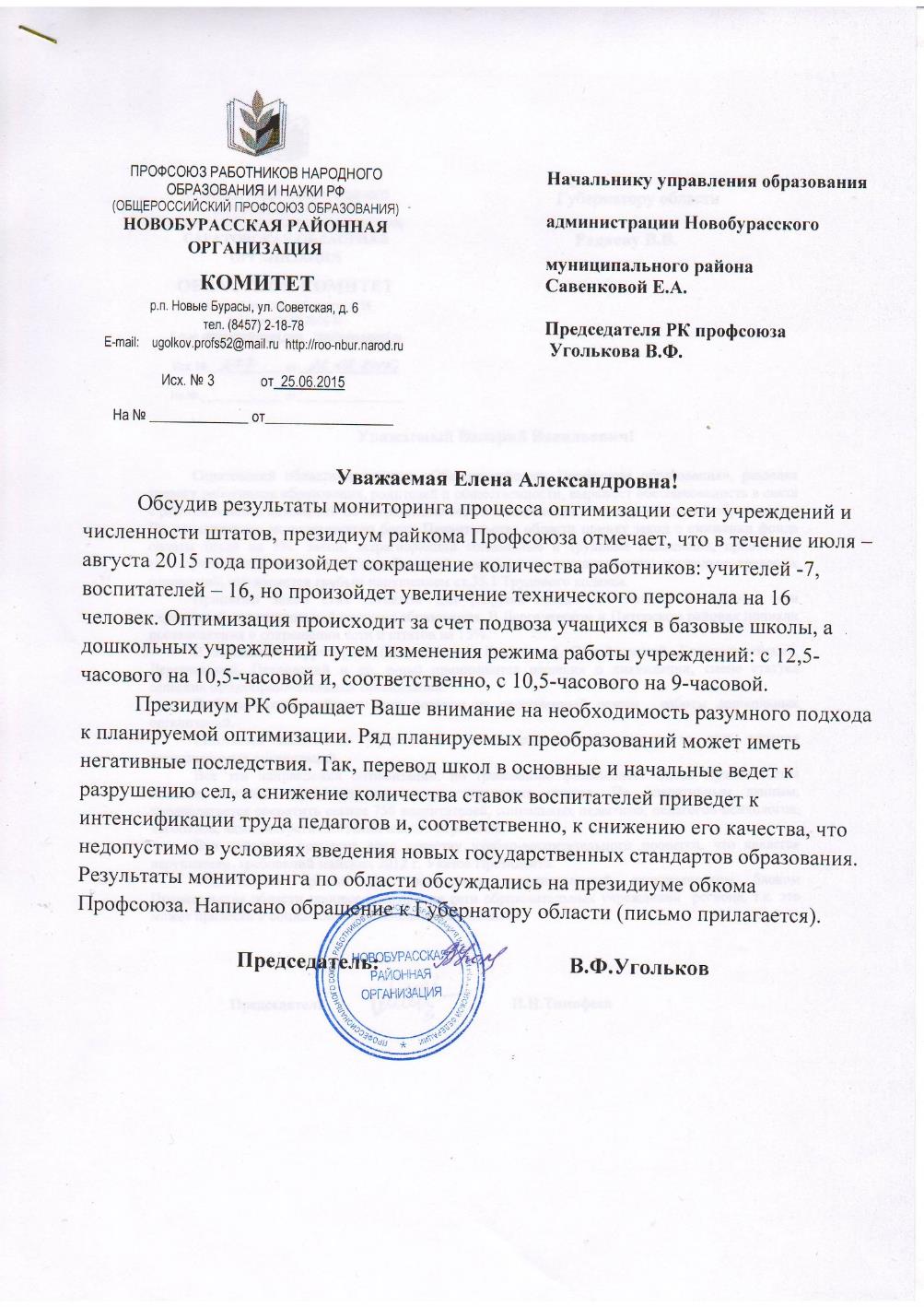 Проверка вопросов оплаты труда (1) школыПроверка вопросов оплаты труда (2)Проверка вопросов оплаты труда (3) 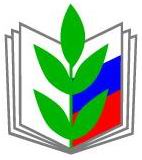 ПРОФСОЮЗ РАБОТНИКОВ НАРОДНОГО ОБРАЗОВАНИЯ И НАУКИ РОССИЙСКОЙ ФЕДЕРАЦИИ(ОБЩЕРОССИЙСКИЙ ПРОФСОЮЗ ОБРАЗОВАНИЯ)НОВОБУРАССКАЯ РАЙОННАЯ ОРГАНИЗАЦИЯРАЙОННЫЙ КОМИТЕТРАСПОРЯЖЕНИЕПРОФСОЮЗ РАБОТНИКОВ НАРОДНОГО ОБРАЗОВАНИЯ И НАУКИ РОССИЙСКОЙ ФЕДЕРАЦИИ(ОБЩЕРОССИЙСКИЙ ПРОФСОЮЗ ОБРАЗОВАНИЯ)НОВОБУРАССКАЯ РАЙОННАЯ ОРГАНИЗАЦИЯРАЙОННЫЙ КОМИТЕТРАСПОРЯЖЕНИЕПРОФСОЮЗ РАБОТНИКОВ НАРОДНОГО ОБРАЗОВАНИЯ И НАУКИ РОССИЙСКОЙ ФЕДЕРАЦИИ(ОБЩЕРОССИЙСКИЙ ПРОФСОЮЗ ОБРАЗОВАНИЯ)НОВОБУРАССКАЯ РАЙОННАЯ ОРГАНИЗАЦИЯРАЙОННЫЙ КОМИТЕТРАСПОРЯЖЕНИЕПРОФСОЮЗ РАБОТНИКОВ НАРОДНОГО ОБРАЗОВАНИЯ И НАУКИ РОССИЙСКОЙ ФЕДЕРАЦИИ(ОБЩЕРОССИЙСКИЙ ПРОФСОЮЗ ОБРАЗОВАНИЯ)НОВОБУРАССКАЯ РАЙОННАЯ ОРГАНИЗАЦИЯРАЙОННЫЙ КОМИТЕТРАСПОРЯЖЕНИЕПРОФСОЮЗ РАБОТНИКОВ НАРОДНОГО ОБРАЗОВАНИЯ И НАУКИ РОССИЙСКОЙ ФЕДЕРАЦИИ(ОБЩЕРОССИЙСКИЙ ПРОФСОЮЗ ОБРАЗОВАНИЯ)НОВОБУРАССКАЯ РАЙОННАЯ ОРГАНИЗАЦИЯРАЙОННЫЙ КОМИТЕТРАСПОРЯЖЕНИЕПРОФСОЮЗ РАБОТНИКОВ НАРОДНОГО ОБРАЗОВАНИЯ И НАУКИ РОССИЙСКОЙ ФЕДЕРАЦИИ(ОБЩЕРОССИЙСКИЙ ПРОФСОЮЗ ОБРАЗОВАНИЯ)НОВОБУРАССКАЯ РАЙОННАЯ ОРГАНИЗАЦИЯРАЙОННЫЙ КОМИТЕТРАСПОРЯЖЕНИЕ
«13» октября 2015 г.
р.п. Новые Бурасы
р.п. Новые Бурасы
р.п. Новые Бурасы
р.п. Новые Бурасы
№ 10№ п/пПеречень выявленных нарушенийОснование (ссылка на нормативный правовой акт)Срокиустранения1Выплатить разницу в заработной плате 1700,00 рублей в месяц за сентябрь, октябрь 2015 года учителю немецкого языка Угольковой Л.В, а также выплатить разницу в заработной плате 2000 рублей в месяц учителю математики Васильевой Ж.В. за сентябрь, октябрь 2015 года. П.17 Приложения к Постановлению Правительства Саратовской области №254-П от 16.08.2008 года «О новой системе оплаты труда работников областных государственных общеобразовательных учреждений»;Постановление Администрации Новобурасского муниципального района от 12 апреля 2012 года № 91 «Об утверждении методики формирования фонда оплаты труда и заработной платы работников муниципальных общеобразовательных учреждений Новобурасского муниципального района». 25.10.2015ПРОФСОЮЗ РАБОТНИКОВ НАРОДНОГО ОБРАЗОВАНИЯ И НАУКИ РОССИЙСКОЙ ФЕДЕРАЦИИ(ОБЩЕРОССИЙСКИЙ ПРОФСОЮЗ ОБРАЗОВАНИЯ)НОВОБУРАССКАЯ РАЙОННАЯ ОРГАНИЗАЦИЯПРЕЗИДИУМ РАЙОННОГО КОМИТЕТА ПРОФСОЮЗАПОСТАНОВЛЕНИЕПРОФСОЮЗ РАБОТНИКОВ НАРОДНОГО ОБРАЗОВАНИЯ И НАУКИ РОССИЙСКОЙ ФЕДЕРАЦИИ(ОБЩЕРОССИЙСКИЙ ПРОФСОЮЗ ОБРАЗОВАНИЯ)НОВОБУРАССКАЯ РАЙОННАЯ ОРГАНИЗАЦИЯПРЕЗИДИУМ РАЙОННОГО КОМИТЕТА ПРОФСОЮЗАПОСТАНОВЛЕНИЕПРОФСОЮЗ РАБОТНИКОВ НАРОДНОГО ОБРАЗОВАНИЯ И НАУКИ РОССИЙСКОЙ ФЕДЕРАЦИИ(ОБЩЕРОССИЙСКИЙ ПРОФСОЮЗ ОБРАЗОВАНИЯ)НОВОБУРАССКАЯ РАЙОННАЯ ОРГАНИЗАЦИЯПРЕЗИДИУМ РАЙОННОГО КОМИТЕТА ПРОФСОЮЗАПОСТАНОВЛЕНИЕПРОФСОЮЗ РАБОТНИКОВ НАРОДНОГО ОБРАЗОВАНИЯ И НАУКИ РОССИЙСКОЙ ФЕДЕРАЦИИ(ОБЩЕРОССИЙСКИЙ ПРОФСОЮЗ ОБРАЗОВАНИЯ)НОВОБУРАССКАЯ РАЙОННАЯ ОРГАНИЗАЦИЯПРЕЗИДИУМ РАЙОННОГО КОМИТЕТА ПРОФСОЮЗАПОСТАНОВЛЕНИЕПРОФСОЮЗ РАБОТНИКОВ НАРОДНОГО ОБРАЗОВАНИЯ И НАУКИ РОССИЙСКОЙ ФЕДЕРАЦИИ(ОБЩЕРОССИЙСКИЙ ПРОФСОЮЗ ОБРАЗОВАНИЯ)НОВОБУРАССКАЯ РАЙОННАЯ ОРГАНИЗАЦИЯПРЕЗИДИУМ РАЙОННОГО КОМИТЕТА ПРОФСОЮЗАПОСТАНОВЛЕНИЕПРОФСОЮЗ РАБОТНИКОВ НАРОДНОГО ОБРАЗОВАНИЯ И НАУКИ РОССИЙСКОЙ ФЕДЕРАЦИИ(ОБЩЕРОССИЙСКИЙ ПРОФСОЮЗ ОБРАЗОВАНИЯ)НОВОБУРАССКАЯ РАЙОННАЯ ОРГАНИЗАЦИЯПРЕЗИДИУМ РАЙОННОГО КОМИТЕТА ПРОФСОЮЗАПОСТАНОВЛЕНИЕ
  24 июня  2014 года                               г.Саратов                                                  №6О  соблюдении законодательства о труде и защите правработников при осуществлении оптимизации сети образовательныхучреждений в Пугачевском районе Гордеева Т.А., Тимофеев Н.Н.	Заслушав и обсудив информацию о  соблюдении трудового законодательства  при осуществлении оптимизации сети образовательных  учреждений в Пугачевском районепрезидиум отмечает, что трудовые отношения в педагогических коллективах строятся в соответствии с действующими нормативными актами.	На момент проверки сеть образовательных учреждений сохранена. В 2010 году предполагается преобразовать 4 средние школы в основные общеобразовательные школы(МОУ СОШ с.Каменка, п.Чапаевский, с.Солянка, с.Жестянка). На  день проверки (18 августа т.г.) решение Районного Собрания по данному вопросу не принято. Вместе с тем, работники  школ уведомлены за 2 месяца о преобразовании  данных учреждений.   В МОУ СОШ с.Солянка в связи  с преобразованием  школы изменяются условия трудовых договоров  у 6 работников(переводятся на 0,25 ставки воспитатель ГПД, старшая вожатая, заместитель директора по УВР на 0,5 ставки, водитель на 0,75 ставки и т.д.) .  В МОУ СОШ с.Жестянка  - у 4 человек.  На 1 сентября 2010 года высвобождаются 6 человек (из них 4 учителя  МОУ  СОШ с.Каменка, п.Чапаевский, 2 технических работника).В связи с введением новой системы оплаты труда принято соответствующее постановление главы  администрации.	Образовательные учреждения Пугачевского района имеют лицензии на право занятия образовательной деятельностью.	Во всех образовательных учреждениях заключены коллективные договоры, в которых  сохранены и расширены нормы трудового права. В коллективные договоры в связи с введением новой системы оплаты труда приняты: Положения об оплате труда, Положения о порядке распределения стимулирующей части оплаты труда, критерии и показатели качества и результативности труда педагогических работников. К коллективным договорам также имеются  приложения: соглашение по охране труда,   о порядке предоставления педагогическим работникам отпуска до года.  В соответствии с трудовым законодательством ведется делопроизводство по кадрам.   Тарификация педагогических кадров, графики отпусков  согласовываются с профсоюзными комитетами.	Прием на работу осуществляется путем заключения трудовых договоров.  Сведения о работе, изменении фамилии,  назначении пенсии,  присвоении категории  в основном  заносятся верно и своевременно.  Вместе с тем в образовательных  учреждениях района    имеют место факты нарушения трудового законодательства:    	 1.В МОУ СОШ с.Старая Порубежка  в трудовых книжках работников отсутствуют записи о награждениях.   	 2. В МДОУ «Детский сад №12»  в течение рабочего дня не предоставляется перерыв для отдыха и питания отдельным категориям работников (старшей медицинской сестре, старшему воспитателю), так как время предоставления вышеуказанного перерыва и его конкретная продолжительность не установлена Правилами внутреннего трудового распорядка учреждения.  	 3. В МОУ СОШ  с.Старая Порубежка Положение о стимулирующих выплатах содержит  раздел «Показатели, влияющие на уменьшение или снижение стимулирующей части», что является нарушением статей 57, 74, 192 Трудового кодекса РФ  Кроме того, работникам,  имеющим дисциплинарные взыскания прекращается выплата стимулирующей части, например, согласно приказа №15 от 01.03.2009 года выговор объявлен Никитину В.В. и снята стимулирующая часть  заработной платы за март 2009 года. Согласно приказа №17 от 03.03.2009  года объявлен выговор Ушаковой С.В. и снята стимулирующая часть заработной платы за март 2009 год.4.В МДОУ «Детский сад №12» г.Пугачева в Положении о стимулирующей части заработной платы также содержится пункт, позволяющий снимать стимулирующую часть заработной платы, что противоречит  статье 192 Трудового кодекса РФ.	        5. В МДОУ «Детский сад №12»  Правила внутреннего трудового распорядка  не переработаны в соответствии с новой редакцией Трудового кодекса РФ. В ПВТР сказано, что увольнение работников, являющихся членами профсоюза по основаниям, предусмотренным пунктами 2, 3 «б» или 5 статьи 81 Трудового кодекса РФ производится с учетом мотивированного мнения выборного органа первичной профсоюзной организации.  Что является нарушением, так как в соответствии с новой редакцией Трудового кодекса РФ статьи 82  предусматривает, что   увольнение работников, являющихся членами профсоюза по основаниям, предусмотренным пунктами 2, 3  или 5 статьи 81 Трудового кодекса РФ производится с учетом мотивированного мнения выборного органа первичной профсоюзной организации.	6. В нарушение пункта 12 Правил ведения и хранения трудовых книжек, изготовления бланков трудовой книжки и обеспечения ими работодателей(утв. постановлением Правительства РФ от 16 апреля 2003 г. №225) в проверенных образовательных учреждениях Пугачевского  района работники знакомятся в  своих трудовых книжках, а необходимо в карточках формы  Т-2.  Президиум  обкома  профсоюза работников народного образования и науки РФ                                                   п о с т а н о в л я е т:Рекомендовать начальнику отдела  образования   администрации Пугачевского муниципального района  Музалевскому М.В.,  председателю  районной организации Профсоюза работников народного образования и науки РФ    Дубовой Л.А.:Обсудить результаты проверки работы образовательных учреждений по соблюдению трудового законодательства на совместном заседании коллегии и президиума райкома профсоюза; Организовать обучение руководителей образовательных учреждений по вопросам трудового права (прием на работу, порядок заключения трудовых договоров, ведение трудовых книжек, режим рабочего времени, сокращение штатов).Начальнику отдела образования администрации Пугачевского муниципального района  Музалевскому М.В.,  председателю  районной организации Профсоюза работников народного образования и науки РФ    Дубовой Л.А. рекомендовать:2.1.	Запланировать совместную  проверку образовательных учреждений, а именно  Положений о распределении стимулирующих  выплат для выявления нарушений трудовых прав работников.  3.    Председателю районной организации  Дубовой Л.А. провести переговоры с руководителями образовательных учреждений  Пугачевского района и  председателями первичных профсоюзных организаций  о  внесении изменений  в Положение о распределении стимулирующих выплат в части исключения пункта, влияющего на снятие стимулирующих выплат.4.	 Председателям районных, городских профсоюзных организаций  в ходе Общероссийской тематической проверке до 1 ноября т.г. провести мониторинг по установлению стимулирующих выплат работникам учреждений образования. 5.	Контроль за выполнением данного постановления возлагается на главного правового инспектора труда обкома профсоюза работников народного образования и науки Российской Федерации Гордееву Т.А. Председатель                                                                            Н.Н. Тимофеев «30» июня 2010г.
р.п. Новые Бурасы
р.п. Новые Бурасы
р.п. Новые Бурасы
р.п. Новые Бурасы
№ 5№Наименование учрежденияНаличие нормативной базыНаличие нормативной базыНаличие нормативной базыНаличие нормативной базыСредняя почасовая нагрузка Средняя почасовая нагрузка Установление зарплатыУстановление зарплатыУстановление зарплатыУстановление зарплатыУстановление зарплатыУстановление зарплаты№Наименование учрежденияНаличие Положения об оплате труда. согласовано ли  с профкомомКолдоговор, сроки заключения.Протокол принятияДополнит. Соглашение к труд. договоруСредняя почасовая нагрузка Средняя почасовая нагрузка Установление неаудиторной занятости (пов. коэф.) Установление неаудиторной занятости (пов. коэф.) Установление неаудиторной занятости (пов. коэф.) Установление неаудиторной занятости (пов. коэф.) Установление неаудиторной занятости (пов. коэф.) Установление неаудиторной занятости (пов. коэф.) №Наименование учрежденияНаличие Положения об оплате труда. согласовано ли  с профкомомКолдоговор, сроки заключения.Протокол принятияДополнит. Соглашение к труд. договорув учреждении для учителейРабота с родит. Кл. руковод.Работа с родит. Кл. руковод.Подготовка призеровПодготовка к урокамПодготовка дидакт. Матер. кружкиКонсультацииЕсть ли положение о неаудиторной занятостиЕсть ли положение о неаудиторной занятостиЕсть ли положение о неаудиторной занятостиЕсть ли положение о неаудиторной занятостиЕсть ли положение о неаудиторной занятостиПлатят ли 100 руб. Бывшие книжныеПлатят ли 100 руб. Бывшие книжные№Наименование учрежденияУстановление компенсац. выплат, спец. частьУстановление компенсац. выплат, спец. частьУстановление компенсац. выплат, спец. частьУстановление компенсац. выплат, спец. частьУстановление компенсац. выплат, спец. частьНаличие доплат до МРОТСтимулирующие выплатыСтимулирующие выплатыСтимулирующие выплатыСтимулирующие выплатыСтимулирующие выплатыСредняя заработная плата по школе№Наименование учреждениявредностьНочныеОплата сверх МРОТ!!Проверка тетрадейкабинетвыплаты за звание, председателю профкома,1000 руб. за кл. руководство, другиеНаличие доплат до МРОТналичие положенияза какой сроккакая система (роль портфолио)стимулирование непед. кадровналичие комиссии, ее составСредняя заработная плата по школе№Наименование учрежденияТарификация посмотреть соответствие положениям о компенсациях и неаудиторной% -ное распределение фонда. Реальные цифры и  соответствие с документамиИзменение заработной платы в связи с изменением уровня квалификацииПроверка начислений заработной платыПовышение заработной платы с 1 июня, с 1 сентября, с 1 октября.Классы-комплектыНачисление учителям, расчет ученико-часа, начисление за работу с группами